Local publication for call for proposalsThe Delegation of the European Union to Bosnia and Herzegovina is seeking proposals for the Cross-border cooperation projects in Bosnia and Herzegovina-Montenegro programme with financial assistance from the Instrument for Pre-accession 2014-2020. The full guidelines for applicants are available for consultation at http://europa.ba/?page_id=320 and on the following internet site: https://webgate.ec.europa.eu/europeaid/online-services/index.cfm?do=publi.welcome www.cbc.bih-mne.orgwww.dei.gov.bawww.kei.gov.meThe deadline for submission of proposals is 9th February 2021 at 16.00. An information session on this call for proposals will be held online on 12th January 2021 at 11.00.***3rd Call for Proposals Cross-border ProgrammeBosnia and Herzegovina - MontenegroReference: EuropeAid/170435/DD/ACT/BA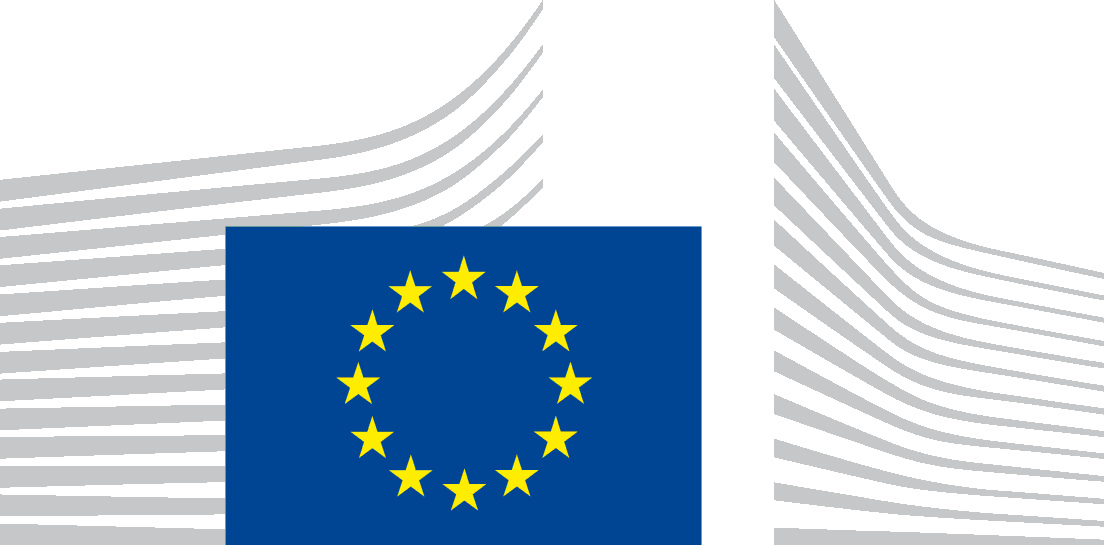 